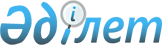 "2020-2022 жылдарға арналған Т.Рысқұлов ауданы ауылдық округтерінің бюджеттері туралы" Т.Рысқұлов аудандық мәслихатының 2019 жылғы 30 желтоқсандағы №52-4 шешіміне өзгерістер енгізу туралыЖамбыл облысы Т. Рысқұлов аудандық мәслихатының 2020 жылғы 11 желтоқсандағы № 63-4 шешімі. Жамбыл облысының Әділет департаментінде 2020 жылғы 15 желтоқсанда № 4841 болып тіркелді
      Қазақстан Республикасының 2008 жылғы 4 желтоқсандағы Бюджет кодексінің 109-1 бабына, "Қазақстан Республикасындағы жергілікті мемлекеттік басқару және өзін - өзі басқару туралы" Қазақстан Республикасының 2001 жылғы 23 қаңтардағы Заңының 6 бабына және "2020-2022 жылдарға арналған аудандық бюджет туралы" Т.Рысқұлов аудандық мәслихатының 2019 жылдың 23 желтоқсандағы №51-5 шешіміне өзгерістер енгізу туралы Т.Рысқұлов аудандық мәслихатының 2020 жылдың 04 желтоқсандағы №62-4 шешіміне (нормативтік құқықтық актілерді мемлекеттік тіркеу тізілімінде №4828 болып тіркелген) сәйкес Т.Рысқұлов аудандық мәслихаты ШЕШІМ ҚАБЫЛДАДЫ:
      1. "2020-2022 жылдарға арналған Т.Рысқұлов ауданы ауылдық округтерінің бюджеттері туралы" Т.Рысқұлов аудандық мәслихатының 2019 жылдың 30 желтоқсандағы №52-4 шешіміне (нормативтік құқықтық актілерді мемлекеттік тіркеу тізілімінде №4490 болып тіркелген, 2020 жылдың 15 қаңтарында Қазақстан Республикасы электрондық түрдегі нормативтік құқықтық актілерінің эталондық бақылау банкінде жарияланған) келесі өзгерістер енгізілсін:
      1.1. Құлан ауылдық округі бойынша:
      1) тармақшада:
      "424451" сандары "400800" сандарымен ауыстырылсын;
      "71909" сандары "69130" сандарымен ауыстырылсын;
      "120" сандары "301" сандарымен ауыстырылсын;
      "352422" сандары "331369" сандарымен ауыстырылсын;
      2) тармақшада:
      "484555" сандары "460904" сандарымен ауыстырылсын;
      1.2. Луговой ауылдық округі бойынша:
      1) тармақшада:
      "257079" сандары "253073" сандарымен ауыстырылсын;
      "17579" сандары "19732" сандарымен ауыстырылсын;
      "175" сандары "196" сандарымен ауыстырылсын;
      "239325" сандары "233145" сандарымен ауыстырылсын;
      2) тармақшада:
      "285473" сандары "281467" сандарымен ауыстырылсын;
      1.3. Ақбұлақ ауылдық округі бойынша:
      1) тармақшада:
      "90258" сандары "90340" сандарымен ауыстырылсын;
      "4698" сандары "5347" сандарымен ауыстырылсын;
      "85560" сандары "84993" сандарымен ауыстырылсын;
      2) тармақшада:
      "94565" сандары "94647" сандарымен ауыстырылсын;
      1.4. Абай ауылдық округі бойынша:
      1) тармақшада:
      "49202" сандары "41305" сандарымен ауыстырылсын;
      "3632" сандары "3019" сандарымен ауыстырылсын;
      "45570" сандары "38286" сандарымен ауыстырылсын;
      2) тармақшада:
      "53747" сандары "44405" сандарымен ауыстырылсын;
      1.5. Қарақыстақ ауылдық округі бойынша:
      1) тармақшада:
      "138265" сандары "137328" сандарымен ауыстырылсын;
      "5459" сандары "5369" сандарымен ауыстырылсын;
      "83" сандары "20" сандарымен ауыстырылсын;
      "132723" сандары "131939" сандарымен ауыстырылсын;
      2) тармақшада:
      "204747" сандары "203810" сандарымен ауыстырылсын;
      1.6. Жаңатұрмыс ауылдық округі бойынша:
      1) тармақшада:
      "91422" сандары "93152" сандарымен ауыстырылсын;
      "3114" сандары "2766" сандарымен ауыстырылсын;
      "88219" сандары "90297" сандарымен ауыстырылсын;
      2) тармақшада:
      "106220" сандары "107950" сандарымен ауыстырылсын;
      1.7. Көкдөнен ауылдық округі бойынша:
      1) тармақшада:
      "6090" сандары "6529" сандарымен ауыстырылсын;
      "142" сандары "20" сандарымен ауыстырылсын;
      "60652" сандары "60335" сандарымен ауыстырылсын;
      1.8. Көгершін ауылдық округі бойынша:
      1) тармақшада:
      "79084" сандары "82677" сандарымен ауыстырылсын;
      "7218" сандары "9782" сандарымен ауыстырылсын;
      "71796" сандары "72825" сандарымен ауыстырылсын;
      2) тармақшада:
      "80704" сандары "84297" сандарымен ауыстырылсын;
      1.9. Құмарық ауылдық округі бойынша:
      1) тармақшада:
      "67900" сандары "69445" сандарымен ауыстырылсын;
      "5648" сандары "5566" сандарымен ауыстырылсын;
      "62207" сандары "63834" сандарымен ауыстырылсын;
      2) тармақшада:
      "75293" сандары "76838" сандарымен ауыстырылсын;
      1.10. Ақыртөбе ауылдық округі бойынша:
      1) тармақшада:
      "62456" сандары "64724" сандарымен ауыстырылсын;
      "5310" сандары "5074" сандарымен ауыстырылсын;
      "133" сандары "132" сандарымен ауыстырылсын;
      "57013" сандары "59518" сандарымен ауыстырылсын;
      2) тармақшада:
      "83695" сандары "85963" сандарымен ауыстырылсын;
      1.11. Өрнек ауылдық округі бойынша:
      1) тармақшада:
      "71463" сандары "73154" сандарымен ауыстырылсын;
      "6158" сандары "7677" сандарымен ауыстырылсын;
      "65305" сандары "65477" сандарымен ауыстырылсын;
      2) тармақшада:
      "98581" сандары "100272" сандарымен ауыстырылсын;
      1.12. Тереңөзек ауылдық округі бойынша:
      1) тармақшада:
      "54295" сандары "54040" сандарымен ауыстырылсын;
      "3037" сандары "3242" сандарымен ауыстырылсын;
      "51258" сандары "50798" сандарымен ауыстырылсын;
      2) тармақшада:
      "57734" сандары "57479" сандарымен ауыстырылсын;
      1.13. Қайынды ауылдық округі бойынша:
      1) тармақшада:
      "61039" сандары "61278" сандарымен ауыстырылсын;
      "1294" сандары "1780" сандарымен ауыстырылсын;
      "59560" сандары "59313" сандарымен ауыстырылсын;
      2) тармақшада:
      "66283" сандары "66522" сандарымен ауыстырылсын;
      1.14. Қорағаты ауылдық округі бойынша:
      1) тармақшада:
      "30712" сандары "30567" сандарымен ауыстырылсын;
      "1170" сандары "1371" сандарымен ауыстырылсын;
      "29403" сандары "29057" сандарымен ауыстырылсын;
      2) тармақшада:
      "35192" сандары "35047" сандарымен ауыстырылсын;
      1.15. Ақниет ауылдық округі бойынша:
      1) тармақшада:
      "24969" сандары "24863" сандарымен ауыстырылсын;
      "1322" сандары "2002" сандарымен ауыстырылсын;
      "23047" сандары "22261" сандарымен ауыстырылсын;
      2) тармақшада:
      "27769" сандары "27663" сандарымен ауыстырылсын.
      Аталған шешімнің 1 қосымшасы осы шешімнің 1 қосымшасына сәйкес жаңа редакцияда мазмұндалсын.
      2. Осы шешімнің орындалуына бақылау және интернет ресурстарында жариялауды аудандық мәслихаттың экономика, қаржы, бюджет және жергілікті өзін-өзі басқару мәселелері жөніндегі тұрақты комиссиясына жүктелсін.
      3. Осы шешім әділет органдарында мемлекеттік тіркелген күннен бастап күшіне енеді және 2020 жылдың 1 қаңтарынан бастап қолданылады. 2020 жылға арналған Т.Рысқұлов ауданының ауылдық округтерінің бюджеті
      Кестенің жалғасы:
      Кестенің жалғасы:
      Кестенің жалғасы:
      Кестенің жалғасы:
					© 2012. Қазақстан Республикасы Әділет министрлігінің «Қазақстан Республикасының Заңнама және құқықтық ақпарат институты» ШЖҚ РМК
				
      Тұрар Рысқұлов аудандық мәслихаттың 

      сессия төрайымы 

Э. Закимбаева

      Тұрар Рысқұлов аудандық 

      мәслихат хатшысы 

Т. Джаманбаев
Т.Рысқұлов аудандық
мәслихаттың 2019 жылғы 30 
желтоқсандағы №52-4 шешіміне 
1 қосымша
Санаты
Санаты
Санаты
Санаты
 2020 жыл сомасы, мың теңге
Құлан ауылдық округі
Луговой ауылдық округі
Ақбұлақ ауылдық округі
Абай ауылдық округі
Қарақыстақ ауылдық округі
Сыныбы
Сыныбы
Сыныбы
 2020 жыл сомасы, мың теңге
Құлан ауылдық округі
Луговой ауылдық округі
Ақбұлақ ауылдық округі
Абай ауылдық округі
Қарақыстақ ауылдық округі
Ішкі сыныбы
Ішкі сыныбы
 2020 жыл сомасы, мың теңге
Құлан ауылдық округі
Луговой ауылдық округі
Ақбұлақ ауылдық округі
Абай ауылдық округі
Қарақыстақ ауылдық округі
Атауы
I. Кірістер
1543630
400800
253073
90340
41305
137328
1
Салықтық түсімдер
148386
69130
19732
5347
3019
5369
01
Табыс салығы
27231
16006
3620
194
135
181
2
Жеке табыс салығы
27231
16006
3620
194
135
181
04
Меншiкке салынатын салықтар
120969
52938
16112
5153
2884
5188
1
Мүлiкке салынатын салықтар
2339
870
442
140
82
164
3
Жер салығы
8579
2888
796
274
237
619
4
Көлiк құралдарына салынатын салық
110051
49180
14874
4739
2565
4405
05
Тауарларға, жұмыстарға және қызметтерге салынатын ішкі салықтар
186
186
0
0
0
0
4
Кәсіпкерлік және кәсіби қызметті жүргізгені үшін алынатын алымдар
186
186
0
0
0
0
2
Салықтық емес түсімдер
1797
301
196
0
0
20
01
Мемлекеттік меншіктен түсетін кірістер
243
35
168
0
0
20
5
Мемлекет меншігіндегі мүлікті жалға беруден түсетін кірістер
243
35
168
0
0
20
04
Мемлекеттік бюджеттен қаржыландырылатын, сондай-ақ Қазақстан Республикасы Ұлттық Банкінің бюджетінен (шығыстар сметасынан) ұсталатын және қаржыландырылатын мемлекеттік мекемелер салатын айыппұлдар, өсімпұлдар, санкциялар, өндіріп алулар
325
104
28
0
0
0
1
Мұнай секторы ұйымдарынан түсетін түсімдерді қоспағанда, мемлекеттік бюджеттен қаржыландырылатын, сондай-ақ Қазақстан Республикасы Ұлттық Банкінің бюджетінен (шығыстар сметасынан) ұсталатын және қаржыландырылатын мемлекеттік мекемелер салатын айыппұлдар, өсімпұлдар, санкциялар, өндіріп алулар
325
104
28
0
0
0
06
Басқа да салықтықеместүсiмдер 
1229
162
0
0
0
0
1
Басқа да салықтықеместүсiмдер 
1229
162
0
0
0
0
4
Трансферттердің түсімдері
1393447
331369
233145
84993
38286
131939
02
Мемлекеттiк басқарудың жоғары тұрған органдарынан түсетiн трансферттер
1393447
331369
233145
84993
38286
131939
3
Аудандардың (облыстық маңызы бар қаланың) бюджетінен трансферттер
1393447
331369
233145
84993
38286
131939
Жаңатұрмыс ауылдық округі
Көкдөнен ауылдық округі
Көгершін ауылдық округі
Құмарық ауылдық округі
Ақыртөбе ауылдық округі
93152
66884
82677
69445
64724
2766
6529
9782
5566
5074
86
569
3959
224
718
86
569
3959
224
718
2680
5960
5823
5342
4356
57
75
101
83
95
311
475
275
737
323
2312
5410
5447
4522
3938
0
0
0
0
0
0
0
0
0
0
89
20
70
45
132
0
20
0
0
0
0
20
0
0
0
89
0
0
0
104
89
0
0
0
104
0
0
70
45
28
0
0
70
45
28
90297
60335
72825
63834
59518
90297
60335
72825
63834
59518
90297
60335
72825
63834
59518
Өрнек ауылдық округі
Тереңөзек ауылдық округі
Қайыңды ауылдық округі
Қорағаты ауылдық округі
Ақниет ауылдық округі
73154
54040
61278
30567
24863
7677
3242
1780
1371
2002
1361
147
16
0
15
1361
147
16
0
15
6316
3095
1764
1371
1987
85
41
43
35
26
919
350
180
153
42
5312
2704
1541
1183
1919
0
0
0
0
0
0
0
0
0
0
0
0
185
139
600
0
0
0
0
0
0
0
0
0
0
0
0
0
0
0
0
0
0
0
0
0
0
185
139
600
0
0
185
139
600
65477
50798
59313
29057
22261
65477
50798
59313
29057
22261
65477
50798
59313
29057
22261
Функционалдық топ
Функционалдық топ
Функционалдық топ
Функционалдық топ
2020 жыл сома, мың. теңге
Құлан ауылдық округі
Луговой ауылдық округі
Ақбұлақ ауылдық округі
Абай ауылдық округі
Қарақыстақ ауылдық округі
Кіші функция
Кіші функция
Кіші функция
2020 жыл сома, мың. теңге
Құлан ауылдық округі
Луговой ауылдық округі
Ақбұлақ ауылдық округі
Абай ауылдық округі
Қарақыстақ ауылдық округі
Бюджеттік бағдарламалардың әкімшілері 
Бюджеттік бағдарламалардың әкімшілері 
Бюджеттік бағдарламалардың әкімшілері 
2020 жыл сома, мың. теңге
Құлан ауылдық округі
Луговой ауылдық округі
Ақбұлақ ауылдық округі
Абай ауылдық округі
Қарақыстақ ауылдық округі
Бағдарлама
Бағдарлама
2020 жыл сома, мың. теңге
Құлан ауылдық округі
Луговой ауылдық округі
Ақбұлақ ауылдық округі
Абай ауылдық округі
Қарақыстақ ауылдық округі
2020 жыл сома, мың. теңге
Құлан ауылдық округі
Луговой ауылдық округі
Ақбұлақ ауылдық округі
Абай ауылдық округі
Қарақыстақ ауылдық округі
Атауы
2020 жыл сома, мың. теңге
Құлан ауылдық округі
Луговой ауылдық округі
Ақбұлақ ауылдық округі
Абай ауылдық округі
Қарақыстақ ауылдық округі
II. Шығыстар
1843439
460904
281467
94647
44405
203810
01
Жалпы сипаттағы мемлекеттiк қызметтер
455795
69435
45013
28242
22474
36205
124
Аудандық маңызы бар қала, ауыл, кент, ауылдық округ әкімінің аппараты
455795
69435
45013
28242
22474
36205
001
Аудандық маңызы бар қала, ауыл, кент, ауылдық округ әкімінің қызметін қамтамасыз ету жөніндегі қызметтер
453790
69435
44693
28242
22244
35905
022
Мемлекеттік органның күрделі шығыстары
2005
0
320
0
230
300
04
Бiлiм беру
728081
215152
185370
46359
0
80080
124
Аудандық маңызы бар қала, ауыл, кент, ауылдық округ әкімінің аппараты
728081
215152
185370
46359
0
80080
004
Мектепке дейінгі тәрбиелеу және оқыту және мектепке дейінгі тәрбиелеу және оқыту ұйымдарында медициналық қызмет көрсетуді ұйымдастыру
715683
214524
185370
45238
0
77846
005
Ауылдық жерлерде оқушыларды жақын жердегі мектепке дейін тегін алып баруды және одан алып қайтуды ұйымдастыру
12398
628
0
1121
0
2234
07
Тұрғын үй-коммуналдық шаруашылық
566455
158821
38958
13437
20208
76496
124
Аудандық маңызы бар қала, ауыл, кент, ауылдық округ әкімінің аппараты
566455
158821
38958
13437
20208
76496
008
Елді мекендердегі көшелерді жарықтандыру
182069
75401
16002
6048
6091
11440
009
Елді мекендердің санитариясын қамтамасыз ету
7458
3000
955
240
240
480
011
Елді мекендерді абаттандыру мен көгалдандыру
279021
42406
15835
4880
12853
62387
014
Елді мекендерді сумен жабдықтауды ұйымдастыру
97907
38014
6166
2269
1024
2189
13
Басқалар
58656
14963
9479
3104
1723
3797
124
Аудандық маңызы бар қала, ауыл, кент, ауылдық округ әкімінің аппараты
58656
14963
9479
3104
1723
3797
040
Өңірлерді дамытудың 2025 жылға дейінгі мемлекеттік бағдарламасы шеңберінде өңірлерді экономикалық дамытуға жәрдемдесу бойынша шараларды іске асыруға ауылдық елді мекендерді жайластыруды шешуге арналған іс-шараларды іске асыру
58656
14963
9479
3104
1723
3797
15
Трансферттер
34452
2533
2647
3505
0
7232
124
Аудандық маңызы бар қала, ауыл, кент, ауылдық округ әкімінің аппараты
34452
2533
2647
3505
0
7232
051
Заңнаманы өзгертуге байланысты жоғары тұрған бюджеттің шығындарын өтеуге төменгі тұрған бюджеттен ағымдағы нысаналы трансферттер
34452
2533
2647
3505
0
7232
III. Таза бюджеттік кредит беру
0
0
0
0
0
0
IV. Қаржы активтерімен жасалатын операциялар бойынша сальдо
0
0
0
0
0
0
Мемлекеттің қаржы активтерін сатудан түсетін түсімдер
0
0
0
0
0
0
V. Бюджет тапшылығы (профициті)
-299809
-60104
-28394
-4307
-3100
-66482
VI. Бюджет тапшылығын қаржыландыру (профицитін пайдалану)
299809
60104
28394
4307
3100
66482
Қарыздар түсімі
275766
56401
26778
2625
1781
64767
Қарыздарды өтеу
0
0
0
0
0
0
Бюджет қаражатының пайдаланылаты қалдықтары
24043
3703
1616
1682
1319
1715
Жаңатұрмыс ауылдық округі
Көкдөнен ауылдық округі
Көгершін ауылдық округі
Құмарық ауылдық округі
Ақыртөбе ауылдық округі
107950
116175
84297
76838
85963
28154
31144
24342
24883
27243
28154
31144
24342
24883
27243
28154
30914
24342
24883
27243
0
230
0
0
0
50540
0
41546
18434
30827
50540
0
41546
18434
30827
50540
0
41546
16104
30827
0
0
0
2330
0
27022
76953
15302
23912
24866
27022
76953
15302
23912
24866
4177
16100
6775
2900
4068
220
250
200
540
250
17619
55675
7589
4720
15652
5006
4928
738
15752
4896
2234
3247
3107
3507
3027
2234
3247
3107
3507
3027
2234
3247
3107
3507
3027
0
4831
0
6102
0
0
4831
0
6102
0
0
4831
0
6102
0
0
0
0
0
0
0
0
0
0
0
0
0
0
0
0
-14798
-49291
-1620
-7393
-21239
14798
49291
1620
7393
21239
11010
47912
0
4480
19528
0
0
0
0
0
3788
1379
1620
2913
1711
Өрнек ауылдық округі
Тереңөзек ауылдық округі
Қайыңды ауылдық округі
Қорағаты ауылдық округі
Ақниет ауылдық округі
100272
57479
66522
35047
27663
29048
27159
22698
18833
20922
29048
27159
22698
18833
20922
29048
26614
22698
18683
20692
0
545
0
150
230
32440
600
25318
671
744
32440
600
25318
671
744
31280
0
22408
0
0
1160
600
2910
671
744
32415
21977
16935
14200
4953
32415
21977
16935
14200
4953
12938
6409
5000
5127
3593
243
240
200
200
200
16691
11422
3115
7980
197
2543
3906
8620
893
963
3738
2772
1571
1343
1044
3738
2772
1571
1343
1044
3738
2772
1571
1343
1044
2631
4971
0
0
0
2631
4971
0
0
0
2631
4971
0
0
0
0
0
0
0
0
0
0
0
0
0
0
0
0
0
0
-27118
-3439
-5244
-4480
-2800
27118
3439
5244
4480
2800
25760
2200
5244
4480
2800
0
0
0
0
0
1358
1239
0
0
0